ADHESIONS 2020(de janvier à décembre)Fait à …………………………….. , le ………………………………………….Signature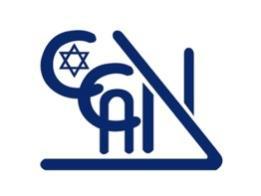 A remplir lisiblement et à envoyer avec votre règlement àCentre Culturel André Neher – BP 32107 – 44021 Nantes Cedex 1A remplir lisiblement et à envoyer avec votre règlement àCentre Culturel André Neher – BP 32107 – 44021 Nantes Cedex 1Adhésion individuelle (30€)Adhésion famille (50€)NOM, PrénomNOM, Prénom (adulte1) :NOM, Prénom (adulte2) :Prénoms enfants (+ 18 ans) :Prénoms enfants (- 18 ans) :Adresse mailAdresse mailAdresse postaleAdresse postaleTéléphoneTéléphonePortablePortableInscrit ou désire s’inscrire à□ HEBREU débutant       □ HEBREU avancé□ YIDDISH                         □ CHORALE □ DANSE                            □ THEATREInscrit ou désire s’inscrire à□ HEBREU débutant       □ HEBREU avancé□ YIDDISH                         □ CHORALE □ DANSE                            □ THEATRE